CİHAZIN KULLANMA TALİMATI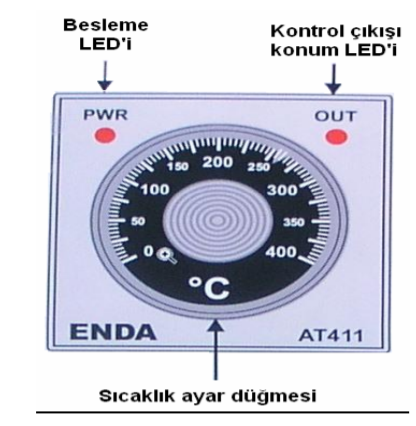 • Kabınızı ısıtıcının üzerine yerleştiriniz. • Isıtıcı on – off anahtarını açınız. • Termostatı çalışacağınız sıcaklığa set ediniz. • Isıtıcı devreye girdiğinde sinyal lambasının yandığını görünüz.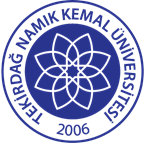 TNKÜ ÇORLU MESLEK YÜKSEKOKULU BALON ISITICI CİHAZI KULLANMA TALİMATIDoküman No: EYS-TL-010TNKÜ ÇORLU MESLEK YÜKSEKOKULU BALON ISITICI CİHAZI KULLANMA TALİMATIHazırlama Tarihi:01.12.2021TNKÜ ÇORLU MESLEK YÜKSEKOKULU BALON ISITICI CİHAZI KULLANMA TALİMATIRevizyon Tarihi:--TNKÜ ÇORLU MESLEK YÜKSEKOKULU BALON ISITICI CİHAZI KULLANMA TALİMATIRevizyon No:0TNKÜ ÇORLU MESLEK YÜKSEKOKULU BALON ISITICI CİHAZI KULLANMA TALİMATIToplam Sayfa Sayısı:1Cihazın Markası/Modeli/ Taşınır Sicil NoTERMAL MARKA BALON ISITICI253.3.6/13/41232 - 4134Kullanım AmacıBalon ısıtmaSorumlusu	Öğr. Gör. Dr. Sıla BARUT GÖK, Doç. Dr. Seydi YIKMIŞSorumlu Personel İletişim Bilgileri (e-posta, GSM)sbgok@nku.edu.tr; syikmis@nku.edu.tr05065844540;  05079481952